愛知県支部第５回例会「見学会」のご案内2022年10月吉日企画研修委員会公益社団法人日本技術士会中部本部愛知県支部では第5回例会として、名古屋大学ナショナル・イノベーション・コンプレックス（NIC）の設備の見学会を企画しました。アンダーワンルーフでの産学官連携と、共同開発で新しい未来の実現を目指すための研究施設です。奮ってご参加下さるようご案内致します。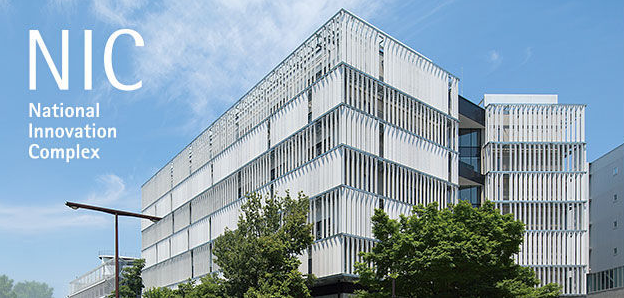 日　　時：2022年 11月8日（火）　13時00分集合後移動（13：30～16：45予定）場　  所： 〒464-8601 名古屋市千種区不老町　　　　　　見学内容：見学施設と時間は次のとおり参 加 費：無料（現地までの交通費は各自でご負担ください）募集人数：参加受付数約30名、先着順とします。申込締切：2022年10月31日（月）申込方法：PassMarketのQRコード、又は下記のメールアドレスから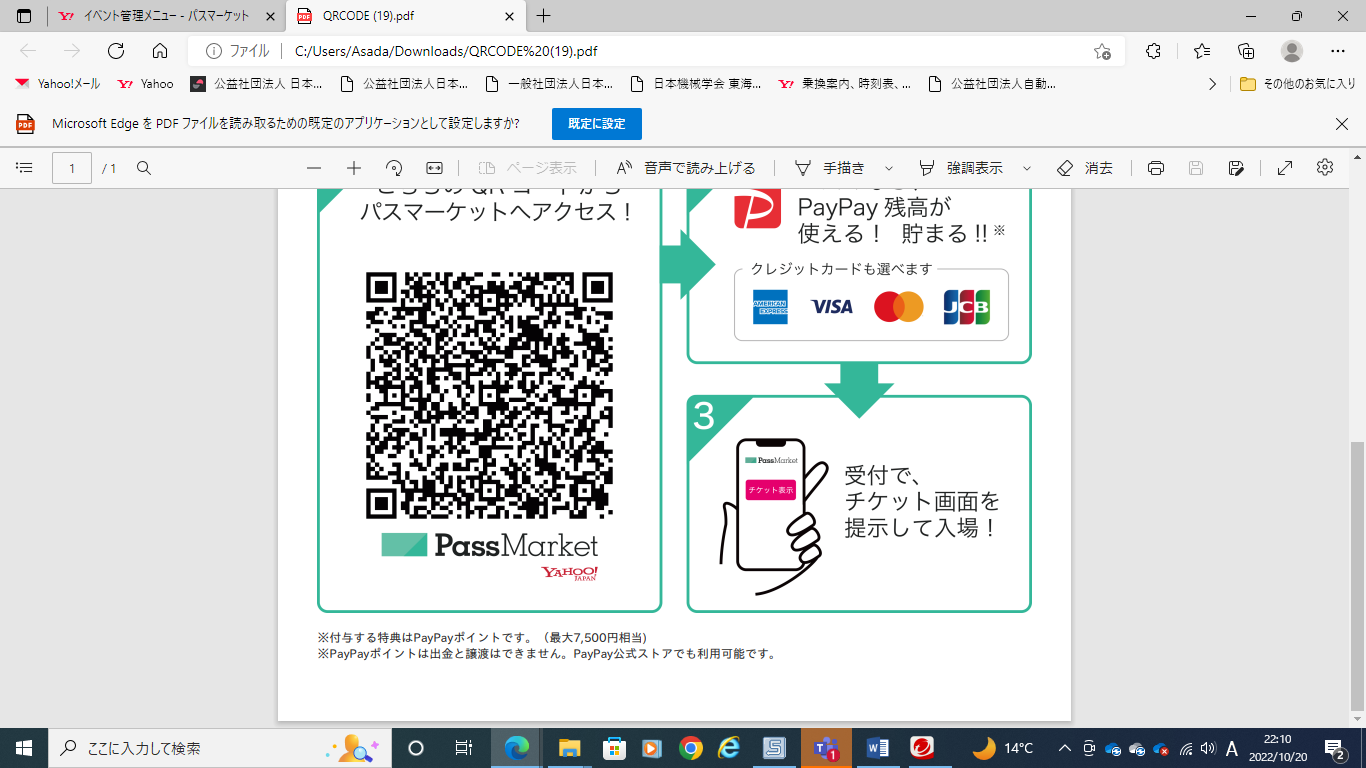 お申し込みください。後日参加の可否をメールで連絡いたします。https://passmarket.yahoo.co.jp/event/show/detail/02z84rwh8un21.html【アクセスと集合場所】　JR金山駅又は名古屋鉄道「金山」から地下鉄名城線乗り換え、「名古屋大学」下車又は、　JR名古屋駅から地下鉄東山線「本山駅」下車、地下鉄名城線（右回り）乗り換え、「名古屋大学」下車地下鉄3番出口からNICの正門までは、約5分です。【集合場所】NICの正門前に集合願います。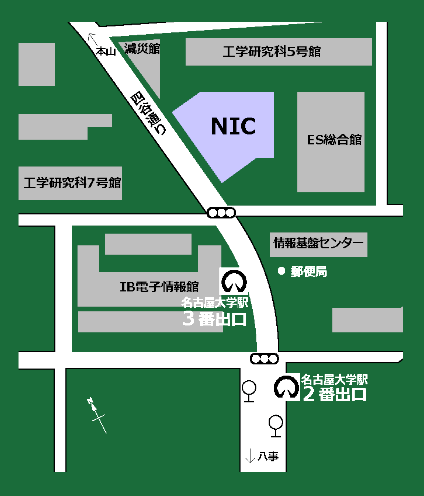 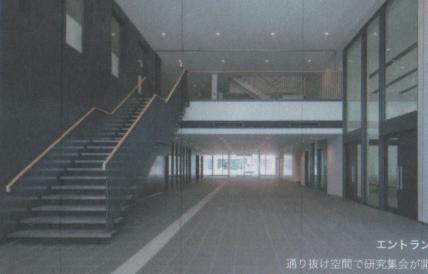 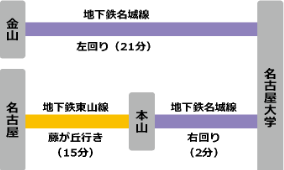 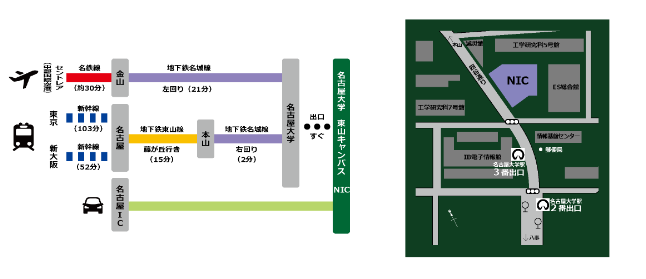 問合せ先：izumikawa413@gmail.com（泉川）　　　　０９０－８４７２‐６３３２以上日時・時間（時間は目安）内容及び見学施設2022年11月8日（火）13：00現地集合（出欠確認）13：1513：30～14：00～～15：30移動・訪問挨拶「車両実証実験設備」概要説明注意事項後、見学（１）ドライビングシュミレーター（没入、3画面型）（２）実走行データー収集装置（３）タイヤ特性測定装置（４）振動評価装置（５）3D造形システム（粉末積層）（６）その他の装置では、光学式アライメント測定・調整装置設備見学後、車両実証実験設備に関するご講演質疑応答休憩・移動・（「低温プラズマ科学研究センター」へ）15：40～16：10～　　　　　　　～16：3016：40　 16：45　CPD、アンケート方法等の連絡・終了「低温プラズマ科学研究センター」の概要説明注意事項後、見学設備見学後、「低温プラズマ科学研究に関するご講演質疑応答閉会の挨拶現地解散